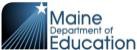 Guidance for IEP Teams on Participation Decisions for the Maine’s Alternate AssessmentsMaine Department of EducationDecember 2019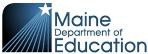 Contact information:Sue NayAlternate Assessment Coordinator Maine Department of Education  Sue.Nay@Maine.Gov207-624-6774Guidance for IEP Teams on Participation Decisions on Alternate AssessmentsIntroductionAccording to federal and state law, all students must be assessed in grades 3 – 8 and high school in mathematics and English language arts and in grades 5, 8, and high school in science. The following options exist for meeting this requirement:Participation in the statewide assessment without accommodations;Participation in the statewide assessment with approved state accommodations;Participation in the statewide alternate assessment..This document is intended to outline steps to guide Individualized Education Program (IEP) teams to determine whether an alternate assessment is the most appropriate assessment for an individual student. These steps include: (a) reviewing student records and important information across multiple school years and settings (e.g., school, home, community), and (b) determining whether the student fits all of the criteria for participating in alternate assessments, as outlined in this document. Students deemed eligible will participate in an alternate assessment in all content areas.Maine’s current Alternate Assessments include:MEA Alternate Mathematics and English Language Arts/Literacy (MSAA) MEA Alternate Science (SAA)MEA (Alternate) English Language Proficiency (WIDA ACCESS for ELLs® alternate)Participation in Alternate AssessmentAs reflected in the Alternate Assessment Guidelines, a student must meet all three of the following criteria to participate:The student has a significant cognitive disability. Review of student records indicate a disability or multiple disabilities that significantly impact intellectual functioning and adaptive behavior essential for someone to live independently and to function safely in daily life.The student is learning content linked to (derived from) the Maine Learning Results. Goals and instruction listed in the IEP for this student are linked to the enrolled grade-level standards and address knowledge and skills that are appropriate and challenging for this student.The student requires extensive specially designed instruction and substantial supports to achieve measurable gains in the grade- and age-appropriate curriculum. The student:requires extensive, specially designed instruction and support that is not of a temporary or transient nature, anduses substantially adapted materials and individualized methods of accessing information in alternative ways to acquire, maintain, generalize, demonstrate and transfer skills across multiple settings.Participation Descriptions1.  A student with a significant cognitive disability is one who has documentation that indicate a disability or multiple disabilities that significantly impact intellectual functioning and adaptive behavior. Adaptive behavior is defined as actions essential for an individual to live independently and to function safely in daily life. Having a significant cognitive disability is not determined by an IQ test score, but rather a holistic understanding of a student.2.  The student is learning content linked to (derived from) the Maine Learning Results. The student’s disability or multiple disabilities affect how the student learns curriculum linked to the standards. The student is learning content that is linked to (derived from) the Maine Learning Results that are appropriately broken into smaller steps. MSAA provides these smaller steps from the standards to guide mathematics and English language arts instruction called Core Content Connectors (CCC). SAA provides Expanded Performance Expectations (EPEs) aligned to the Maine Learning Results science standards to guide instruction.3.  The student’s need for extensive specially designed instruction is not temporary or transient. His or her need for substantial supports to achieve gains in the grade- and age- appropriate curriculum requires substantially adapted materials and customized methods of accessing information in alternative ways to acquire, maintain, generalize, demonstrate, and transfer skills across multiple settings.The IEP is to consider the following information to determine whether an alternate assessment is appropriate for an individual student:Description of the student’s curriculum and instruction, including data on progressClassroom work samples and dataExamples of performance on assessment tasks to compare with classroom workResults of district-wide alternate assessmentsResults of individualized reading assessmentsIEP information including:Present levels of academic achievement and functional performance (PLAAFP), goals, and short-term objectives.Considerations for students with individualized and substantial communication needs or modes (from multiple data sources)Considerations for students who may be learning English as a second or other language (i.e., English language learners) that may interfere with an accurate assessment of his or her academic, social, or adaptive abilities.Do Not Use the Following as Criteria for Participation DecisionsIn addition to the three criteria for determining participation, there are other issues that may affect a student’s learning experience and his/her ability to learn that are not appropriate to consider during the decision-making process. These are:Participation ToolsThere are several tools that may be helpful to IEP teams as they collect and organize evidence before making a decision about whether a student meets all of the criteria listed above. Participation forms and other tools designed to assist teams in collecting and reviewing evidence to determine whether it is appropriate for an individual student to participate in alternate assessments are provided in the Maine Learning Results.Appendix A. Participation Guidelines. This is a short form that IEP teams can use to make decisions when determining whether a student should participate in the alternate assessments.Appendix B. Participation Checklist. This is a form that includes a way to indicate the evidence that was used in making decisions and the considerations that should not be the basis of making decisions.Appendix C. Decision Flowchart for Participation. This shows the sequence of decisions made by IEP teams when determining whether a student should participate in alternate assessments.Frequently Asked QuestionsWho decides that a student should participate in an alternate assessment?The IEP team makes the determination of how a student will participate in statewide assessments. The IEP team must follow the Participation Guidelines if they are to assign a student to participate in the alternate assessment. No one member of the IEP team makes this decision. Parents, teachers, and administrators make the decision based on evidence and adherence to the Participation Guidelines and Guidance for IEP Teams.How do we know that a student has a “significant cognitive disability”?Maine does not define a “significant cognitive disability” in terms of a “cut off” IQ score. Most students with significant cognitive disabilities have intellectual disabilities, multiple disabilities, or autism, but not all do. And, not all students with these disabilities are considered to have a “significant cognitive disability.” Students demonstrating academic deficits or difficulties due to learning disabilities, speech-language impairments, and emotional-behavioral disabilities do not qualify for participation in an alternate assessment. Performing 3 - 4 grade levels below peers without disabilities is not, by itself, evidence of a significant cognitive disability. Academic deficits or difficulties alone do not indicate that a student has a significant cognitive disability.  Further, a significant cognitive disability will be pervasive, affecting student learning across content areas and in social and community settings.Students with autism or intellectual disabilities should be carefully considered for participation in an alternate assessment, but they should not automatically be assigned to the alternate assessment based on their identified disability category. Not all students with autism or intellectual disabilities have a significant cognitive disability. Many students eligible to receive special education and related services under these categorical labels are able to participate in general assessments, with accommodations.Students receiving special education services who are identified as having orthopedic impairments, other health impairments, or traumatic brain injuries, do not necessarily have a significant cognitive disability.Determinations for student participation in statewide assessments must be evidence centered and made individually for each student by the IEP team.Students demonstrating mild to moderate cognitive disabilities may be more appropriately placed in the general assessment system with accommodations. Anticipated or past low achievement on the general assessment does not mean the student should be participating in an alternate assessment. An annual review of students who are in assessments based on modified achievement standards must be conducted.How do I know if an alternate assessment is appropriate for an English Learner with an IEP whose language proficiency makes it difficult to assess content knowledge and skills?An English Learner should be considered for the alternate assessment if (a) his/her intellectual functioning indicates a significant cognitive disability using assessments in his/her home language as appropriate, and (b) he/she meets the alternate participation guidelines. Assessments of adaptive behavior and communication should take into account linguistic and sociocultural factors for valid interpretation of these assessments.	Information regarding goals and instruction in the student's IEP may be used to determine what may or may not be a significant cognitive disability. If an ELL with an IEP does not meet the criteria for the alternate assessment, he/she should take the general assessment with accommodations as appropriate.Why is it important to indicate that a student, participating in an alternate assessment is receiving instruction on content linked to the  Maine Learning Results and his/her performance is measured against alternate achievement standards?The decision to align a student’s academic program to Core Content Connectors and Extended Performance Expectations that are linked to the Maine Learning Results and participation in alternate assessments limits a student’s direct contact with the breadth of the Maine Learning Results for the grade level in which he/she is enrolled. This limited or modified exposure to the grade level standards may have significant impact on academic outcomes and post-secondary opportunities.What if it is impossible to assess a student because the student does not appear to communicate?All attempts should be made to find a route of communication with the student as soon as he or she is enrolled. If various approaches and technologies do not appear to demonstrate a route of communication, then consider that all behavior that the student exhibits is a form of communication, and use thisas the starting point. A critical element in assessing all students is a focus on communicative competencyas the base for student access to Maine Learning Results. Best practice would indicate that students should enter Kindergarten with a communication system that allows them to demonstrate an understanding of academic concepts prior to entering the third grade. However, with or without a communication system, students must still participate in an alternate assessment.If a student has been tested in the past on an alternate assessment, but the current IEP team determines that the student does not meet the Participation Guidelines, can the student be assigned to the general assessment?Yes. The IEP team must ensure that the student receives appropriate instruction on the Maine Learning Results and participates in the required general assessments for their current grade level with or without accommodations.Is it possible that a decision to participate in alternate assessments could change as a student gets older?Participating in alternate assessments requires that the student has a significant cognitive impairment and interacts with content that has been significantly modified from that which is provided to the student’s typically developing peers. Even though students with significant cognitive disabilities often are identified early, prior to starting school, they may be able to participate in the general assessment during their elementary grades. IEP teams should be especially cautious about assigning students with significant cognitive disabilities to an alternate assessment in their early school years. When the level of support needed for the student to participate in the breadth of the Maine Learning Results and the general assessment increases, the team may determine that participation in alternate assessments are appropriate.Students with significant cognitive disabilities are likely to continue to need supports to live as independently as possible throughout their adult lives after high school. Students who did not need early intervention services, or who are unlikely to need substantial daily supports in their adult lives, probably do not have a significant cognitive disability and would not be appropriately assessed through an alternate assessment.GlossaryAAC: Augmentative and Alternative Communication (e.g., speech generating devices such as text-to- speech communication aids, picture or symbol boards, etc.)Accommodation: A change in materials or procedures that facilitates access during instruction and assessment. Accommodations do not change the construct or intent of what is being taught or measured. Assessment accommodations are intended to allow the student to participate in the assessment and to produce valid results that indicate what a student knows and can do.Adaptive behavior: Behaviors defined as essential for someone to live independently and to function safely in daily life.Extended Performance Expectations (EPEs):  Alternate expectations aligned to the Maine Learning Results science standards.Maine Learning Results: The state’s content standards for English Language Arts (ELA) and Mathematics and science that define what students are expected to learn at each grade in order to leave school ready for college or careers.Communicative competence: The use of a communication system that allows students to gain and demonstrate knowledge.Constructed response items: Student forms an answer to a question rather than choosing from answer options.Content target: Content targets identify those state’s content standards that are the focus of MSAA. The content targets are defined by the Core Content Connectors in English language arts and mathematics.Core Content Connector (CCC): A CCC is a representation of the essential “core” content of the Maine Learning Results. Each CCC was identified by examining hypothesized learning progressions aligned with the Maine Learning Results to determine the critical content for students with significant cognitive disabilities.Participation criteria descriptor: These descriptors provide further information about the characteristics students would have in order to meet the participation criteria for alternate assessment.English Language Learner (ELL): An ELL is a student whose native language is a language other than English or a student who comes from an environment where a language other than English has had a significant impact on the individual’s level of English language proficiency. An ELL’s difficulties in speaking, reading, writing, or understanding the English language may be a barrier to learning in classrooms instructed in English and to performance on assessments presented in English.Evidence: This refers to the specific sources of information being used to identify student characteristics that either meet or do not meet the participation criteria.Extensive specially designed instruction: Concentrated instruction designed for and directed toward an individual student. This type of instruction is needed by students with the most significant cognitive disabilities to acquire knowledge and skills in content. Students with significant cognitive disabilities are likely to need this extensively to apply knowledge and skills in multiple contexts.Learning progression: A learning progression is a description of the way in which typically developing students may develop and build academic competencies over time. Learning progressions can be useful tools for teachers to use to determine where a student is in the process of learning a specific skill or understanding a concept.Modification: A change in materials or procedures during instruction and assessment that changes the learning expectations of the grade level content. Modifications during instruction may be appropriate on a temporary basis for scaffolding the student’s understanding and skills. Assessment modifications result in invalid measures of a student’s knowledge and skills and thus should be avoided.Pervasive: Present across academic content areas and across multiple settings (including school, home, and community).Selected response items: Assessment items that are structured for students to respond by choosing an answer (e.g., multiple choice, true or false, etc.)Substantial supports: Substantial supports include support from the teachers and others (e.g., resource teacher, co-teacher, educational technician) and various material supports within the student’s environment.  Examples include adapting text for assessments and learning, and extensive scaffolding of content to support learning.Substantially adapted materials: Substantially adapted materials include various classroom and other materials that have been altered in appearance and content from the materials that peers without disabilities use for instruction or assessment. Examples include significantly shortening the length of passages, or using raised dots and hand-over-hand counting when identifying a matching number in math.Appendix ADetermination of Participation in Alternate Assessments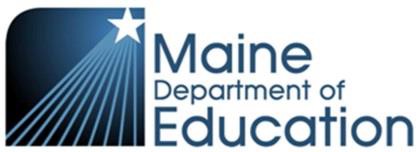 MAINE’S ALTERNATE ASSESSMENT PARTICIPATION GUIDELINESAll students in grades 3- 8 and 3rd year high school must participate in either a general or alternate mathematics and English Language Arts/Literacy assessment. Students in grades 5, 8, and third-year high school must also be assessed in a general or alternate science assessment. Students who participate in the Alternate ACCESS for ELLs grades K - 12 must meet the criteria outlined below.These criteria indicate that a student’s significant cognitive disability is pervasive across all content areas and that this student may participate in the alternate assessments.*Adaptive behavior is defined as essential for someone to live independently and to function safely in daily life.The student is eligible to participate in Maine’s Alternate Assessment if all responses above are marked YesIn addition, evidence for the decision for participating in Maine’s Alternate Assessment is Not Based on:A disability category or labelPoor attendance or extended absencesNative language/social/cultural or economic differenceExpected poor performance on the general education assessmentAcademic and other services student receivesEducational environment or instructional settingPercent of time receiving special educationEnglish Language Learner (ELL) statusLow reading level/achievement levelAnticipated student’s disruptive behaviorImpact of student scores on accountability systemAdministrator decisionAnticipated emotional duressNeed for accommodations (e.g., assistive technology/AAC) to participate in assessment process Students that do not meet the criteria above will be required to participate in the general MEA Mathematic and ELA/Literacy.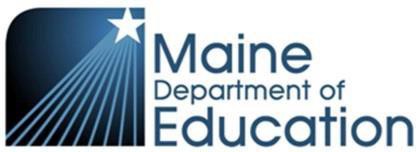 Appendix BParticipation ChecklistMaine Alternate Assessment Participation Decision Documentation  To meet the criteria for the Maine’s Alternate Assessment, the student must meet all participation criteria descriptors.The student may participate in the MEA Alternate Assessments if all responses above are marked Yes.IEP Team Statement of Assurance: Our decision was based on multiple pieces of evidence that, when taken together, demonstrated that the Alternate Assessment is the most appropriate assessment for this student; that his/her academic instruction will be based on the CCCs linked to the Maine Learning Results; that the Additional Considerations listed above were not used to make this decision; and that any additional implications of this decision were discussed thoroughly.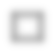 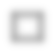 Each of us agrees that the student will participate in an alternate assessment appropriate to MEA assessments.Name:	Position:	Date:_ 	 Name:	Position:	Date:_ 	 Name:	Position:	Date:_ 	 Name:	Position:	Date:_ 	 Parent(s)/Guardian:_		Date: 	 Appendix CParticipation Decision FlowchartParticipation Decision FlowchartNo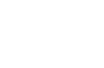 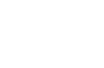 NoNoYesNoYes1.A disability category or label2.Poor attendance or extended absences3.Native language/social/cultural or economic difference4.Expected poor performance on the general education assessment5.Academic and other services student receives6.Educational environment or instructional setting7.Percent of time receiving special education services8.English Language Learner (ELL) status9.Low reading level/achievement level10.Anticipated disruptive behavior11.Impact of test scores on accountability system12.Administrator decision13.Anticipated emotional distress14.Need for accommodations (e.g., assistive technology/AAC) to participate in assessmentEligibility CriteriaEligibility Criteria DescriptorsDoes the student meet the criteria? For each “Yes” response, please provide documentationDoes the student meet the criteria? For each “Yes” response, please provide documentation1. The student has a significant cognitive disabilityReview of student records indicate a disability or multiple disabilities that significantly impact intellectual functioning and adaptive behavior*.Yes No2. The student is learning content standards linked to (derived from) the Updated Maine Learning ResultsThe student is learning content based on grade level alternate achievement standards that are linked to Maine’s Learning Results.YesNo3. The student requires extensive specially designed instruction and substantial supports to achieve measurable gains in the grade-and age-appropriateThe student:1) requires extensive, repeated, individualized instruction and support that is not of a temporary or transient nature.2) uses substantially adapted and modified materials and individualized methods of accessing information in alternative ways to acquire, maintain, generalize, demonstrate and transfer skills across multiple settings.YesNoParticipation CriteriaParticipation Criteria DescriptorsSources of Evidence [check if used]1. The student has a significant cognitive disabilityYES	NOReview of student records indicate a disability or multiple disabilities that significantly impact intellectual functioning and adaptive behavior.*Adaptive behavior is defined as essential for someone to live independently and to function safely in daily life.Results of individual cognitive ability test Results of adaptive behavior skills assessmentResults of individual and group administered achievement testsResults of informal assessmentsResults of individual reading assessments Results of district-wide alternate assessmentsResults of language assessments including English language learner (ELL) language assessments if applicable2. The student is learning content linked to (derived from) the Maine Learning ResultsYES	NOGoals and instruction listed in the IEP for this student are linked to the enrolled grade-level CCSS and address knowledge and skills that are appropriate and challenging for this student.Examples of curriculum, instructional objectives and materials including work samplesPresent levels of academic and functional performance, goals and objectives from the IEPData from scientific evidence-based interventionsProgress monitoring data3. The student requires extensive specially designed instruction and substantial supports to achieve measureable gains in the grade-and age-appropriate curriculum.YES	NOThe student (a) requires extensive, repeated, individualized instruction and support that is not of atemporary or transient nature and (b) uses substantially adapted materials and individualized methods of accessing information in alternative ways to acquire, maintain, generalize, demonstrate and transfer skills across academic content.Examples of curriculum, instructional objectives, and materials including work samples from both school and community based instructionTeacher collected data and checklistsPresent levels of academic and functional performance, goals, and objectives, and post school outcomes from the IEP and theTransition Plan for students age 16 and older unless State policy or the IEP team determines a younger ageis appropriateAdditional Considerations Not to Use in Reviewing EvidenceAdditional Considerations Not to Use in Reviewing EvidenceAdditional Considerations Not to Use in Reviewing Evidence1.A disability category or label2.Poor attendance or extended absences3.Native language/social/cultural or economic difference4.Expected poor performance on the general education assessment5.Academic and other services received6.Educational environment or instructional setting7.Percent of time receiving special education services8.English Language Learner (ELL) status9.Low reading level/achievement level1010.Anticipated disruptive behavior1111.Impact of test scores on accountability system1212.Administrator decision1313.Anticipated emotional duress1414.Need for accommodations, e.g., assistive technology/AAC to participate in assessment processEvidence shows that the decision for participating in MSAA was not based on the above list.